§11157.  Migratory waterfowl permit1.  Permit required.  Except as otherwise authorized pursuant to this Part, a person may not hunt migratory waterfowl unless that person has a valid permit issued pursuant to this section.  Each day a person violates this subsection that person commits a Class E crime for which a minimum fine of $50 and an amount equal to twice the applicable license fee must be imposed.[PL 2003, c. 414, Pt. A, §2 (NEW); PL 2003, c. 614, §9 (AFF).]2.  Issuance of permit.  The commissioner or the commissioner's authorized agent shall issue a migratory waterfowl hunting permit to an applicant 16 years of age or older permitting the applicant to hunt or possess migratory waterfowl.  A person under 16 years of age may, without a permit, hunt or possess migratory waterfowl in accordance with this Part.Beginning January 1, 2016, for those persons who obtain a junior hunting license and turn 16 years of age during the same calendar year, the migratory waterfowl hunting permit is included even after the person has turned 16 years of age as long as that person is hunting on that person's valid junior hunting license and not longer than the remainder of the calendar year for which the license is issued.[PL 2015, c. 281, Pt. D, §4 (AMD).]3.  Fee.  The fee for a migratory waterfowl hunting permit is $7.50, 25¢ of which must be retained by the agent.[PL 2005, c. 12, Pt. III, §16 (AMD).]4.  Expiration date.  Migratory waterfowl hunting permits expire on December 31st of the year issued.A.    [PL 2003, c. 614, §9 (AFF); PL 2003, c. 655, Pt. B, §132 (RP); PL 2003, c. 655, Pt. B, §422 (AFF).]B.    [PL 2003, c. 614, §9 (AFF); PL 2003, c. 655, Pt. B, §132 (RP); PL 2003, c. 655, Pt. B, §422 (AFF).][PL 2003, c. 614, §9 (AFF); PL 2003, c. 655, Pt. B, §132 (RPR); PL 2003, c. 655, Pt. B, §422 (AFF).]SECTION HISTORYPL 2003, c. 414, §A2 (NEW). PL 2003, c. 414, §D7 (AFF). PL 2003, c. 614, §9 (AFF). PL 2003, c. 655, §B132 (AMD). PL 2003, c. 655, §B422 (AFF). PL 2005, c. 12, §III16 (AMD). PL 2015, c. 281, Pt. D, §4 (AMD). The State of Maine claims a copyright in its codified statutes. If you intend to republish this material, we require that you include the following disclaimer in your publication:All copyrights and other rights to statutory text are reserved by the State of Maine. The text included in this publication reflects changes made through the First Regular and First Special Session of the 131st Maine Legislature and is current through November 1, 2023
                    . The text is subject to change without notice. It is a version that has not been officially certified by the Secretary of State. Refer to the Maine Revised Statutes Annotated and supplements for certified text.
                The Office of the Revisor of Statutes also requests that you send us one copy of any statutory publication you may produce. Our goal is not to restrict publishing activity, but to keep track of who is publishing what, to identify any needless duplication and to preserve the State's copyright rights.PLEASE NOTE: The Revisor's Office cannot perform research for or provide legal advice or interpretation of Maine law to the public. If you need legal assistance, please contact a qualified attorney.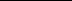 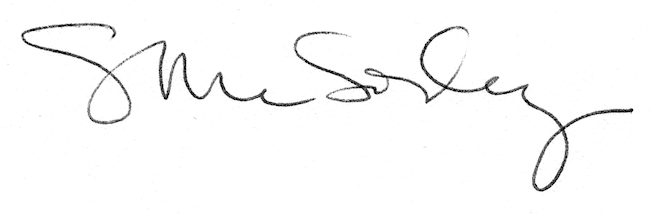 